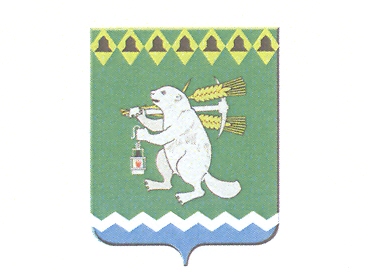 Дума Артемовского городского округа_______ заседание РЕШЕНИЕот_______________________ 	     	№___________Об утверждении Положения о создании условий для обеспечения населения услугами торговли, общественного питания и бытового обслуживания	В целях приведения муниципального правового акта Артемовского городского округа в соответствие с действующим законодательством, в соответствии с федеральным законом от 06.10.2003 № 131-ФЗ «Об общих принципах организации местного самоуправления в Российской Федерации», руководствуясь статьей 23 Устава Артемовского городского округа, Дума Артемовского городского округаРЕШИЛА:1. Утвердить Положение о создании условий для обеспечения населения услугами торговли, общественного питания и бытового обслуживания (Приложение).2. Признать утратившим силу решение Думы Артемовского городского округа от 30.10.2008 № 445 «О принятии положения о создании условий для обеспечения населения услугами торговли, общественного питания и бытового обслуживания» (с изменениями).	3. Решение опубликовать в газете «Артемовский рабочий» и разместить на официальном сайте Артемовского городского округа в информационно - телекоммуникационной сети «Интернет».4. Контроль за исполнением настоящего решения возложить на постоянную комиссию по экономическим вопросам, бюджету и налогам Думы Артемовского городского округа (Соловьев А.Ю.).Приложение к решению Думы Артемовского городского округа от ________________ №____ПОЛОЖЕНИЕО СОЗДАНИИ УСЛОВИЙ ДЛЯ ОБЕСПЕЧЕНИЯ ЖИТЕЛЕЙАРТЕМОВСКОГО ГОРОДСКОГО ОКРУГА УСЛУГАМИ ТОРГОВЛИ,ОБЩЕСТВЕННОГО ПИТАНИЯ И БЫТОВОГО ОБСЛУЖИВАНИЯI. ОБЩИЕ ПОЛОЖЕНИЯ1. Настоящее Положение разработано в соответствии с Федеральными законами от 06 октября 2003 № 131-ФЗ «Об общих принципах организации местного самоуправления в Российской Федерации», от 30 декабря 2006 № 271-ФЗ «О розничных рынках и о внесении изменений в Трудовой кодекс Российской Федерации», от 24 июля 2007 № 209-ФЗ «О развитии малого и среднего предпринимательства в Российской Федерации», от 28 декабря 2009 № 381-ФЗ «Об основах государственного регулирования торговой деятельности в Российской Федерации», от 02 января 2000 № 29-ФЗ «О качестве и безопасности пищевых продуктов», от 22 ноября 1995 № 171-ФЗ «О государственном регулировании производства и оборота этилового спирта, алкогольной и спиртосодержащей продукции и об ограничении потребления (распития) алкогольной продукции», от 07 февраля 1992  № 2300-1 «О защите прав потребителей», Законом Свердловской области от 14 июня 2005 № 52-ОЗ «Об административных правонарушениях на территории Свердловской области», антимонопольным законодательством, Уставом Артемовского городского округа и определяет полномочия органов местного самоуправления по созданию условий для обеспечения жителей Артемовского городского округа услугами торговли, общественного питания и бытового обслуживания в соответствии с установленными правилами и требованиями.2. Деятельность органов местного самоуправления Артемовского городского округа (далее - органы местного самоуправления) в сфере создания условий для обеспечения жителей Артемовского городского округа (далее - жители) услугами торговли, общественного питания и бытового обслуживания предусматривает:1) создание для жителей комфортных условий для приобретения качественных и безопасных товаров и услуг;2) удовлетворение спроса жителей в сфере оказания услуг общественного питания, торговли и бытового обслуживания;3) создание условий, направленных на устойчивое функционирование организаций общественного питания, торговли и бытового обслуживания.II. ПОЛНОМОЧИЯ ОРГАНОВ МЕСТНОГО САМОУПРАВЛЕНИЯПО СОЗДАНИЮ УСЛОВИЙ ДЛЯ ОБЕСПЕЧЕНИЯ ЖИТЕЛЕЙУСЛУГАМИ ТОРГОВЛИ, ОБЩЕСТВЕННОГО ПИТАНИЯ И БЫТОВОГО ОБСЛУЖИВАНИЯ3. Дума Артемовского городского округа, в сфере создания условий для обеспечения жителей услугами торговли, общественного питания и бытового обслуживания осуществляет следующие полномочия:1) принятие муниципальных нормативных правовых актов по вопросам создания условий для обеспечения жителей услугами торговли, общественного питания и бытового обслуживания;2) осуществление иных полномочий в сфере создания условий для обеспечения жителей услугами торговли, общественного питания и бытового обслуживания в соответствии с законодательством Российской Федерации, законодательством Свердловской области, Уставом Артемовского городского округ, муниципальными нормативными правовыми актами Думы Артемовского городского округа.4. Администрация Артемовского городского округа, в сфере создания условий для обеспечения жителей услугами общественного питания, торговли и бытового обслуживания осуществляет следующие полномочия:1) создание условий для осуществления торговли продовольственными и непродовольственными товарами, оказания услуг, обеспечивающих спрос и потребности жителей Артемовского городского округа в товарах и услугах торговли, общественного питания и бытового обслуживания;2) оказание содействия юридическим лицам и (или) индивидуальным предпринимателям при организации предоставления услуг общественного питания, торговли и бытового обслуживания для граждан, проживающих в сельских населенных пунктах Артемовского городского округа;3) организация и проведение конкурсов профессионального мастерства, смотров-конкурсов среди организаций общественного питания, торговли и бытового обслуживания, содействие повышению значимости и престижа работников торговли и бытового обслуживания населения, совершенствованию торговых процессов, улучшению качества обслуживания, пропаганды кулинарного искусства, обмена опытом;4) оказание содействия образовательным учреждениям профессионального образования в вопросах подготовки кадров для организаций общественного питания, торговли и бытового обслуживания;5) организация проведения сезонных ярмарок, распродаж сельскохозяйственной продукции, торгового обслуживания населения при проведении праздничных и тематических мероприятий;6) информирование граждан о состоянии потребительского рынка Артемовского городского округа;7) определение в документах территориального планирования, правилах землепользования и застройки мест размещения объектов общественного питания, торговли и бытового обслуживания (с учетом нужд населения и нормативов), обеспечивающих территориальную доступность товаров и услуг;8) разработка и утверждение схемы размещения нестационарных торговых объектов на земельных участках, в зданиях, строениях, сооружениях, находящихся в муниципальной собственности;9) определение границ прилегающих к некоторым организациям и объектам территорий, на которых не допускается розничная продажа алкогольной продукции;10) выдача в порядке, установленном федеральным законом, разрешений на право организации розничных рынков;11) оказание содействия уполномоченным территориальным органам федеральных органов исполнительной власти в осуществлении контроля и надзора за качеством и безопасностью пищевых продуктов (участие в проведении совместных проверок розничных рынков, организаций общественного питания, торговли и бытового обслуживания);12) рассмотрение обращений (заявлений, жалоб, предложений) граждан и организаций по вопросам создания условий для обеспечения жителей услугами общественного питания, торговли и бытового обслуживания и принятие решений по указанным обращениям в пределах своей компетенции;13) формирование и ведение реестра объектов оптовой и розничной торговой сети, предприятий общественного питания, бытового обслуживания, рынков;14) проведение анализа состояния и тенденций развития потребительского рынка Артемовского городского округа;15) организация деятельности по обеспечению жителей городского округа продовольственными товарами в случае возникновения чрезвычайных ситуаций природного и техногенного характера;16) подготовка и организация нормированного снабжения населения Артемовского городского округа продовольственными и непродовольственными товарами в период мобилизации и в военное время;17) осуществление иных полномочий в сфере создания условий для обеспечения жителей услугами общественного питания, торговли и бытового обслуживания в соответствии с законодательством Российской Федерации, законодательством Свердловской области, Уставом Артемовского городского округа, муниципальным и нормативными правовыми актами Думы Артемовского городского округа.III. ФИНАНСОВОЕ ОБЕСПЕЧЕНИЕ. ОТВЕТСТВЕННОСТЬ ЗА НАРУШЕНИЕ ЗАКОНОДАТЕЛЬСТВА В ОБЛАСТИ УСЛУГ ТОРГОВЛИ, ОБЩЕСТВЕННОГО ПИТАНИЯ И БЫТОВОГО ОБСЛУЖИВАНИЯ5. Финансовые обязательства, возникающие в связи с решением вопросов местного значения, исполняются за счет средств местного бюджета (за исключением субвенций, предоставляемых местным бюджетам из федерального бюджета и бюджетов субъектов Российской Федерации). В случаях и порядке, установленных федеральными законами и законами Свердловской области, указанные обязательства могут дополнительно финансироваться за счет средств федерального бюджета, федеральных государственных внебюджетных фондов и бюджета Свердловской области.Для решения данного вопроса местного значения могут быть использованы иные источники финансирования в соответствии с действующим законодательством.6. Лица, виновные в нарушении законодательства в области общественного питания, торговли и бытового обслуживания, несут ответственность в соответствии с законодательством Российской Федерации и (или) законодательством Свердловской области.Председатель ДумыАртемовского городского округа					                                      К.М. ТрофимовГлаваАртемовского городского округа                                    А.В. Самочернов